* – 1) дані підрозділи вносяться до силабусу в разі, якщо практичні та (або) лабораторні заняття проводить інший викладач, котрий не є автором курсу та лектором; 2) припустимо змінювати назву підрозділу на «Викладач лабораторних та практичних занять:», якщо лабораторні та практичні заняття проводить один викладач, котрий не є автором курсу та лектором.Анотація навчального курсуМета курсу (набуті компетентності)Внаслідок вивчення даного навчального курсу здобувач вищої освіти набуде наступних компетентностей:Здатність використовувати фундаментальні закономірності розвитку фінансів у поєднанні з дослідницькими і управлінськими інструментамиЗдатність здійснювати пошук і вивчення нових можливостей, створення чогось нового в контексті дослідницької роботи, уміння аналізувати наслідки впровадження інновацій для підприємств.Здатність застосовувати управлінські навички та оцінювати дієвість наукового, аналітичного і методичного інструментарію для обґрунтування управлінських рішень у фінансовій сфері.Здійснення фінансової  діяльності із врахуванням умов ризику, прийняття рішень в умовах невизначеності.Здатність до обробки, аналізу та систематизації інформації з теми дослідження, вибір методів і засобів вирішення задач дослідження, розробка теоретичних моделей досліджуваних процесів, явищ і об’єктів, які відносяться до професійної діяльності, вміння оцінювати і інтерпретувати отримані результати.Структура курсуРекомендована літератураБазова1. Костирко Л.А. Стратегічний фінансовий менеджмент [Текст]: навчальний посібник / Л.А. Костирко, Р.О. Костирко, І.М. Кукса, І.О. Тарасенко – 2-ге вид., перероб. і доп. – Сєвєродонецьк: вид-во СНУ ім. В.Даля, 2017. – 478 с.2. Вартісно-орієнтоване управління фінансами підприємств: навчальний посібник / Л.А. Костирко, О.О. Терещенко, Р.О. Костирко, О.О. Середа. – Сєвєродонецьк: вид-во СНУ ім. В. Даля, 2019. – 466 с.3. Костирко Р. О. Інтегрована корпоративна звітність: навчальний посібник / Р. О. Костирко, Л. А. Костирко, О. Е. Лубенченко, Е. В. Чернодубова ; 2-ге вид., перероб. і доп. – Сєвєродонецьк : вид-во СНУ ім. В. Даля, 2020. – 304 с.4. Костирко Л. А., Лубенченко О. Е., Костирко Р. О. Міжнародні стандарти контролю якості і аудиту: навчальний посібник / Л. А. Костирко, О. Е. Лубенченко, Р. О. Костирко ; 2-ге вид., перероб. і доп. – Сєвєродонецьк: вид-во СНУ ім. В. Даля, 2020. – 228 с.ДопоміжнаБрейли Р. Принципы корпоративних финансов /Р. Брейли, С. Майерс; пер. с англ. Н.Барышниковой. — М.: Олимп-Бизнес, 2012.- 1008с.Говорушко Т.А., Климаш Н. І. Управління ефективністю діяльності підприємств на основі вартісно-орієнтованого підходу: монографія.- К.: Логос, 2013.- 204 с.Давидюк Т.В. Конвергенція фінансової звітності та звітності в області стійкого розвитку: перспектива інформування про людський капітал вітчизняних компаній // Вісник ЖДТУ. – 2010. – № 4 (54). – С. 69-73.Ігнатьєва І.А., Гарафонова О.І. Корпоративне управління. – К.: Центр учбової літератури, 2013. – 600 с.Костирко Л.А. Фінансовий механізм сталого розвитку підприємств: стратегічні орієнтири, системи забезпечення, адаптація: Монографія / Л.А. Костирко. – Луганськ: Вид-во «Ноулідж», 2012. – 474 с.Коупленд,Т.Expectations-Based Management. Как достичь превосходства в управлении стоимостью компании: пер. с англ. / Т.Коупленд, Л.Долгофф.М.: Эксмо-Пресс, 2009. - 384 с.Нефінансова звітність: інструмент соціально відповідального бізнесу. Воробей В., Журовська І. - К.: ФОП Костюченко О.М. - 2010. – 77 с. Коупленд,Т. Стоимость компании: оценка и управление: учебник: пер. с англ., 3-еиздание,перераб.идоп. -М.:Олимп-Бизнес,2008. – 569 с.Международный стандарт <ИО>:  [Електронний ресурс]. – Режим доступу: http://www.theiirc.org.Момот Т.В. Вартісно-орієнтоване корпоративне управління: від теорії до практичного впровадження. – Х.: ХНАМГ, 2006. – 380 с.Скотт М. Факторы стоимости: Руководство для менеджеров по выявлению рычагов создания стоимости /- М.: ЗАО «Олимп-Бизнес», 2005.-432 с.Терещенко О.О., Бабяк Н.Д. Фінансовий контролінг. Навч. посібник. – К.: КНЕУ, 2013. – 408 с. Томпсон-мл Артур А., Стрикленд III А. Дж. Стратегический менеджмент: концепции и ситуации для анализа: пер. с англ. – 12-е изд. – М.: Вильямс, 2006. – 928 с.Copeland, T., Dolgoff, A. Expectations-Based Management, 2006, Journal of Applied Corporate Finance, Vol.18, No. 2, p.82-96. Young, S. D., O’Byrne, S. EVA and Value-Based Management, Mc Graw Hill, 2000. – 458 р.. Інформаційні ресурсиОфіційний сайт Державного комітету статистики України [Електронний ресурс]. – Режим доступу: http//www.ukrstat.gov.ua.Офіційний сайт Національної комісії з регулювання фінансових послуг [Електронний ресурс] – Режим доступу: http://www.dfp.gov.ua/Офіційний сайт Національної комісії з цінних паперів та фондового ринку [Електронний ресурс]. – Режим доступу: http://www.nssms.gov.ua/Офіційний Сайт Української асоціації інвестиційного бізнесу [Електронний ресурс]. – Режим доступу http://www.uaib.com.ua/Система дистанційного навчання СНУ ім. В. Даля – http://moodle.snu.edu.ua/www.library.snu.edu.ua – наукова бібліотека СНУ ім. В. Даля.www.nbuv.gov.ua – Національна бібліотека України імені В. І. Вернадського.http://zakon2.rada.gov.ua - база даних "Законодавство України".http://zakon2.rada.gov.ua/laws/show/929_010 - міжнародні стандарти фінансової звітності та бухгалтерського обліку.Методичне забезпеченняПрограма з дисципліни «Вартісно-орієнтоване управління фінансами» для студентів спеціальності 072 «Фінанси, банківська справа та страхування» / Укладач: Костирко Л.А. – Сєвєродонецьк: Вид-во Східноукраїнського університету імені В.І. Даля, 2017. – 7 с.Методичні вказівки до практичних занять з дисципліни «Вартісно-орієнтоване управління фінансами» для студентів спеціальності 072 «Фінанси, банківська справа та страхування» / Укладачі: Костирко Л.А., Середа О.О. – Сєвєродонецьк: Вид-во Східноукраїнського університету імені В.І. Даля, 2016. – 34 с.Методичні вказівки до самостійної роботи з дисципліни «Вартісно-орієнтоване управління фінансами» для студентів спеціальності 072 «Фінанси, банківська справа та страхування» / Укладачі: Костирко Л.А., Середа О.О. – Сєвєродонецьк: Вид-во Східноукраїнського університету імені В.І. Даля, 2017. – 34 с.Методичні вказівки до виконання контрольної роботи з дисципліни «Вартісно-орієнтоване управління фінансами» (для студентів заочної форми навчання 072 «Фінанси, банківська справа та страхування») / Укладачі: Костирко Л.А., Середа О.О.-Сєвєродонецьк: Вид-во Східноукраїнського національного університету імені В.І.  Даля, 2017. – 14 с.Оцінювання курсуБали оцінки за навчальну діяльність - денна формаТ1, Т2 ... Т3 – теми поточних завдань, ЕК- екзамен, ПК - Підсумковий контроль.Бали оцінки за навчальну діяльність – заочна формаШкала оцінювання студентівПолітика курсуСилабус курсу:Силабус курсу: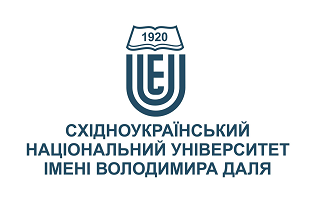 ВАРТІСНО-ОРІЄНТОВАНЕ
УПРАВЛІННЯ ФІНАНСАМИВАРТІСНО-ОРІЄНТОВАНЕ
УПРАВЛІННЯ ФІНАНСАМИСтупінь вищої освіти:магістрмагістрСпеціальність: 072 «Фінанси, банківська справа та страхування»072 «Фінанси, банківська справа та страхування»Рік підготовки:11Семестр викладання:веснянийвеснянийКількість кредитів ЄКТС:4,54,5Мова(-и) викладання:українськаукраїнськаВид семестрового контролюіспитіспитАвтор курсу та лектор:Автор курсу та лектор:Автор курсу та лектор:Автор курсу та лектор:Автор курсу та лектор:д.е.н., проф., Костирко Лідія Андріївнад.е.н., проф., Костирко Лідія Андріївнад.е.н., проф., Костирко Лідія Андріївнад.е.н., проф., Костирко Лідія Андріївнад.е.н., проф., Костирко Лідія Андріївнад.е.н., проф., Костирко Лідія Андріївнад.е.н., проф., Костирко Лідія Андріївнад.е.н., проф., Костирко Лідія Андріївнавчений ступінь, вчене звання, прізвище, ім’я та по-батьковівчений ступінь, вчене звання, прізвище, ім’я та по-батьковівчений ступінь, вчене звання, прізвище, ім’я та по-батьковівчений ступінь, вчене звання, прізвище, ім’я та по-батьковівчений ступінь, вчене звання, прізвище, ім’я та по-батьковівчений ступінь, вчене звання, прізвище, ім’я та по-батьковівчений ступінь, вчене звання, прізвище, ім’я та по-батьковівчений ступінь, вчене звання, прізвище, ім’я та по-батьковізавідувач кафедри фінансів і банківської справизавідувач кафедри фінансів і банківської справизавідувач кафедри фінансів і банківської справизавідувач кафедри фінансів і банківської справизавідувач кафедри фінансів і банківської справизавідувач кафедри фінансів і банківської справизавідувач кафедри фінансів і банківської справизавідувач кафедри фінансів і банківської справипосадапосадапосадапосадапосадапосадапосадапосадаlidiyakostyrko@gmail.com+38-050-683-14-85kostirko@snu.edu.uakostirko@snu.edu.uaза розкладомелектронна адресателефонмесенджермесенджерконсультаціїВикладач лабораторних занять:*Викладач лабораторних занять:*Викладач лабораторних занять:*Викладач лабораторних занять:*Викладач лабораторних занять:*вчений ступінь, вчене звання, прізвище, ім’я та по-батьковівчений ступінь, вчене звання, прізвище, ім’я та по-батьковівчений ступінь, вчене звання, прізвище, ім’я та по-батьковівчений ступінь, вчене звання, прізвище, ім’я та по-батьковівчений ступінь, вчене звання, прізвище, ім’я та по-батьковівчений ступінь, вчене звання, прізвище, ім’я та по-батьковівчений ступінь, вчене звання, прізвище, ім’я та по-батьковівчений ступінь, вчене звання, прізвище, ім’я та по-батьковіпосадапосадапосадапосадапосадапосадапосадапосадаелектронна адресателефонмесенджермесенджерконсультаціїВикладач практичних занять:*Викладач практичних занять:*Викладач практичних занять:*Викладач практичних занять:*Викладач практичних занять:*Середа Олена ОлександрівнаСереда Олена ОлександрівнаСереда Олена ОлександрівнаСереда Олена ОлександрівнаСереда Олена ОлександрівнаСереда Олена ОлександрівнаСереда Олена ОлександрівнаСереда Олена Олександрівнавчений ступінь, вчене звання, прізвище, ім’я та по-батьковівчений ступінь, вчене звання, прізвище, ім’я та по-батьковівчений ступінь, вчене звання, прізвище, ім’я та по-батьковівчений ступінь, вчене звання, прізвище, ім’я та по-батьковівчений ступінь, вчене звання, прізвище, ім’я та по-батьковівчений ступінь, вчене звання, прізвище, ім’я та по-батьковівчений ступінь, вчене звання, прізвище, ім’я та по-батьковівчений ступінь, вчене звання, прізвище, ім’я та по-батьковіпосадапосадапосадапосадапосадапосадапосадапосадаsered1010@gmail.com+38-095-433-60-11електронна адресателефонмесенджермесенджерконсультаціїЦілі вивчення курсу:Наведені в курсі матеріали спрямовані на формування у студентів системи знань щодо теоретичних та методичних засад вартісно-орієнтованого управління фінансами і набуття практичних навичок щодо розробки функціональних стратегій та практичного використання сучасних інструментів управління, орієнтованих на зростання вартості компанії і цінності для стейкхолдерів.Знання і навички, отримані при вивченні курсу, будуть використовуватись у професійному контексті економістів з фінансової роботи, економістів з планування.Результати навчання:Знати: порядок формування фінансової політики в контексті зростання вартості підприємства; методи і моделі оцінки інтелектуального капіталу компанії, інструменти та методи оцінки капіталізації підприємств; методи та інструменти оцінювання ефективності управління вартістю (ЕВМ); механізм формування стратегії вартісно-орієнтованого управління; сучасні теорії, концепції та інструментарій вартісно-орієнтованого управління фінансами.Вміти: розробляти коротко-, довгострокову фінансову політику розвитку компанії на підставі критеріїв генерування вартості компанії; здійснювати пошук і вивчення нових можливостей зростання вартості, оцінювати вартість компанії за різними підходами та обґрунтовувати фінансові рішення з позицій зростання вартості; розробляти вартісно-орієнтовані плани за центрами відповідальності на підставі порівняння індикаторів ефективності діяльності управління та вартості капіталу; складати фінансові прогнози залежно від типу обраної стратегії, потенціалу фінансової стійкості, інфляції та ризику; на підставі системного підходу розробляти фінансову стратегію стійкого розвитку компанії з урахуванням її стадії життєвого циклу за критеріями доданої вартості та ризику. Передумови до початку вивчення:Базові знання та уявлення, отримані під час вивчення дисциплін: Фінансовий менеджмент, Стратегічний фінансовий менеджмент, Корпоративні фінанси, Фінансовий аналіз, Фінансова діяльність суб’єктів підприємництва.№ТемаГодини (Л/ЛБ/ПЗ)Стислий змістІнструменти і завданняТеоретичні та організаційні основи вартісно-орієнтованого управління фінансами компаній. 2/0/2Основні передумови переходу до вартісної моделі управління в Україні та перешкоди її впровадження. Еволюція власності і цілей власності в Україні. Світовий досвід VBM. Концепції вартісно-орієнтованого управління компанією. Принципи управління вартістю компанії, цілі і завдання. Інтереси зацікавлених осіб у вартісно-орієнтованому управлінні. Зв'язок вартісно-орієнтованого підходу до управління зі стратегією розвитку компанії. Організаційні основи управління вартістю компанії. Участь в обговоренніТестиІндивідуальні завданняФактори і важелі вартісно-орієнтованого управління фінансами компаній2/0/2Фактори, що впливають на величину вартості бізнесу. Фактори ланцюжка створення вартості компанії. ЗСП - система фінансових і нефінансових показників, що відображають процес створення вартості. Менеджмент, заснований на очікуваннях (EBM) як сучасний інструмент оцінки ефективності управління вартістю.Участь в обговоренніТестиІндивідуальні завданняФінансові індикатори вартості компанії та методи її оцінки4/0/4Фінансові індикатори створення вартості: ринкова додана вартість; економічний прибуток; акціонерна додана вартість; генеровані грошові потоки на інвестиції; грошова додана вартість. Еволюція парадигми вартості і стратегічних показників ефективності діяльності компаній Система доданої вартості акціонерного капіталу Система економічної доданої вартості: принципи і способи трансформації бухгалтерських оцінок прибутку і капіталу Принципи побудови системи управління на основі потоку грошових коштівКлючові показники ефективності в системі ВОУФ Методи оцінки вартості компанії Участь в обговоренніТестиІндивідуальні завданняІнтегрована корпоративна звітність – інструмент забезпечення ефективності фінансового управління підприємств4/0/4Передумови розвитку корпоративної звітності на основі інтегрованого мислення Сутність, принципи та структура формування інтегрованої корпоративної звітності. Розкриття нефінансової інформації в інтегрованій звітності Верифікація інтегрованої корпоративної звітності. Отримання аудиторських доказів щодо окремих статей корпоративної звітності. Отримання аудиторських доказів щодо оцінок  за справедливою вартістю та розкриття інформації про операції з пов’язаними сторонами. Особливості застосування аналітичних процедур на різних етапах аудиту.Участь в обговоренніТестиІндивідуальні завданняПолітика фінансування в контексті відтворення вартості компанії4/0/4Стратегія фінансування в контексті відтворення вартості підприємства.Нетрадиційні джерела фінансування компанії.Фінансування інвестиційної діяльності компанії.Управління структурою капіталу.Фінансування в умовах інтеграції бізнесу.Світовий досвід інтеграції бізнесу, спрямованої на зростання його вартості. Участь в обговоренніТестиІндивідуальні завданняФінансова стратегія управління вартістю компанії2/0/2Мета, сутність та типи стратегії управління вартістю компанії.Механізм формування фінансової стратегії компанії. Реалізація фінансової стратегії компанії. Контроль показників реалізації фінансової стратегії компанії Оцінка відповідності фінансової стратегії завданням стійкого розвитку підприємства. Участь в обговоренніТестиІндивідуальні завданняІнтелектуальний капітал як чинник зростання вартості компанії4/0/4Роль інтелектуального капіталу в створенні вартості компанії   Управління вартістю нематеріальних активівМетоди та моделі оцінки інтелектуального капіталу компанії. Особливості оцінки капіталу відносинУправління людським капіталом та оцінка його капіталізації Участь в обговоренніТестиІндивідуальні завданняКапіталізація - інструмент зростання вартості підприємства4/0/4Сутність, форми капіталізації та її взаємозв’язок з вартістю підприємства. Механізм управління капіталізацією підприємств.Методи оцінки капіталізації підприємств.Публічне розміщення акцій – інструмент капіталізації бізнесу.Способи відшкодування  інвестованого капіталу.Вплив матеріальних і нематеріальних активів на капіталізацію підприємства.Оцінка гудвілу на основі ринкової капіталізації і знижки на неконтрольний характер. Визначення вартості підприємства і вартості гудвілу.Участь в обговоренніТестиІндивідуальні завданняПоточні завданняПоточні завданняПоточні завданняПоточні завданняПоточні завданняПоточні завданняПоточні завданняПоточні завданняЕкзаменПКТ1Т2Т3Т4Т5Т6Т7Т8Максимальна кількість балів6666767650100Присутність на всіх заняттяхКонтрольна роботаЕкзаменСумаМаксимальна кількість балів203050100Сума балів за всі види навчальної діяльностіОцінкаECTSОцінка за національною шкалоюОцінка за національною шкалоюСума балів за всі види навчальної діяльностіОцінкаECTSдля екзамену, курсового проекту (роботи), практикидля заліку90 – 100Авідміннозараховано82-89Вдобрезараховано74-81Сдобрезараховано64-73Dзадовільнозараховано60-63Езадовільнозараховано35-59FXнезадовільно з можливістю повторного складанняне зараховано з можливістю повторного складання0-34Fнезадовільно з обов’язковим повторним вивченням дисциплінине зараховано з обов’язковим повторним вивченням дисципліниПлагіат та академічна доброчесність:Студент може пройти певні онлайн-курси, які пов'язані з темами дисципліни, на онлайн-платформах. При поданні документу про проходження курсу студенту можуть бути перезараховані певні теми курсу та нараховані бали за завдання.Під час виконання завдань студент має дотримуватись політики академічної доброчесності. Запозичення мають бути оформлені відповідними посиланнями. Списування є забороненим.Завдання і заняття:Всі завдання, передбачені програмою курсу мають бути виконані своєчасно і оцінені в спосіб, зазначений вище. Аудиторні заняття мають відвідуватись регулярно. Пропущені заняття (з будь-яких причин) мають бути відпрацьовані з отриманням відповідної оцінки не пізніше останнього тижня поточного семестру. В разі поважної причини (хвороба, академічна мобільність тощо) терміни можуть бути збільшені за письмовим дозволом декана.Поведінка в аудиторії:На заняття студенти вчасно приходять до аудиторії відповідно до діючого розкладу та обов’язково мають дотримуватися вимог техніки безпеки.Під час занять студенти:не вживають їжу та жувальну гумку;не залишають аудиторію без дозволу викладача;не заважають викладачу проводити заняття.Під час контролю знань студенти:є підготовленими відповідно до вимог даного курсу;розраховують тільки на власні знання (не шукають інші джерела інформації або «допомоги» інших осіб);не заважають іншим;виконують усі вимоги викладачів щодо контролю знань.